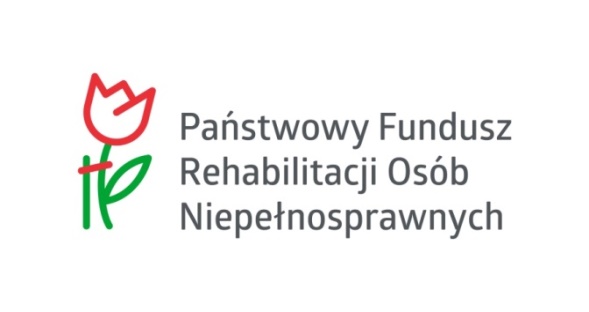 PROGRAM „AKTYWNY SAMORZĄD” – MODUŁ IIPomoc w uzyskaniu wyksztalcenia na poziomie wyższym dla osób ze znacznym, umiarkowanym lub lekkim stopniem niepełnosprawności, pobierających naukę w szkole wyższej lub szkole policealnej lub kolegium, a także dla osób mających przewód doktorski otwarty poza studiami doktoranckimi.WARUNKI UCZESTNICTWA:stopień niepełnosprawnościnauka w szkole wyższej lub szkole policealnej lub kolegium lub przewód doktorski otwarty poza studiami doktoranckimiWARUNKI WYKLUCZAJĄCE UCZESTNISTWO W PROGRAMIE: wymagalne zobowiązania wobec PFRON lub PCPRprzerwa w nauce (np. urlop dziekański, urlop zdrowotny)TERMINY PRZYJMOWANIA WNIOSKÓW:01 marca – 31 marca 2024 r. (semestr letni roku akademickiego 2023/2024)01 września – 10 października 2024 r. (semestr zimowy roku akademickiego 2024/2025) FORMY I ZAKRES POMOCY:Dofinansowanie lub refundacja kosztów uzyskania wykształcenia na poziomie wyższym: opłata za naukę (czesne),dodatek na pokrycie kosztów kształcenia (nie podlega rozliczeniu),dodatek na uiszczenie opłaty za przeprowadzenie przewodu doktorskiego - w przypadku osób, które mają wszczęty przewód doktorski, a nie są uczestnikami studiów doktoranckich/szkół doktorskich.Refundacja kosztów poniesionych przed dniem zawarcia umowy dofinansowania może dotyczyć kosztów opłaty za naukę (czesnego) dotyczących bieżącego roku szkolnego lub akademickiego, niezależnie od daty ich poniesienia.WYSOKOŚĆ DOFINANSOWANIA:W 2024 roku kwota dofinansowania kosztów nauki na semestr/półrocze wynosi w przypadku:dodatku na pokrycie kosztów kształcenia:dla wnioskodawców pobierających naukę w szkole policealnej lub kolegium– do 1.100 zł,dla pozostałych wnioskodawców – do 1.650złdodatku na uiszczenie opłaty za przeprowadzenie przewodu doktorskiego – do 4.400 zł,opłaty za naukę (czesne) – równowartość kosztów czesnego w ramach jednej, aktualnie realizowanej formy kształcenia na poziomie wyższym (na jednym kierunku) - niezależnie od daty poniesienia kosztów; dofinansowanie powyżej kwoty 4.400 zł jest możliwe, jeśli wysokość przeciętnego miesięcznego dochodu Wnioskodawcy nie przekracza kwoty 764 zł (netto) na osobę.WARUNKI ZWIĘKSZENIA DOFINANSOWANIA:Dodatek na pokrycie kosztów kształcenia może być zwiększony, nie więcej niż o:550 zł – w przypadku, gdy wnioskodawca ponosi koszty z tytułu pobierania nauki poza miejscem zamieszkania,330 zł – w przypadku, gdy wnioskodawca posiada aktualną (ważną) Kartę Dużej Rodziny,330 zł – w przypadku, gdy wnioskodawca pobiera naukę jednocześnie na dwóch kierunkach studiów/nauki,220 zł – w przypadku, gdy wnioskodawca studiuje w przyspieszonym trybie,330 zł – w przypadku, gdy wnioskodawcą jest osoba poszkodowana w 2023 lub w 2024 roku 
w wyniku działania żywiołu lub innych zdarzeń losowych,330 zł – w przypadku, gdy wnioskodawca korzysta z usług tłumacza języka migowego,880 zł – w przypadku, gdy wnioskodawca posiada podpis elektroniczny/Profil Zaufany na platformie ePUAP i złoży wniosek o dofinansowanie w formie elektronicznej w dedykowanym systemie przygotowanym przez PFRON, przy czym możliwość ta dotyczy tylko tych wnioskodawców, którzy skorzystają z tego zwiększenia po raz pierwszy (wsparcie jest jednorazowe);550 zł – w przypadku, gdy wnioskodawca w poprzednim semestrze pobierał lub aktualnie pobiera naukę w formie zdalnej, w tym w systemie hybrydowym.oraz w sytuacjach określonych przez PCPR:330 zł – w przypadku, wnioskodawca posiada znaczny stopień niepełnosprawności, 220 zł – w przypadku, gdy wnioskodawca porusza się na wózku inwalidzkim,220 zł – w przypadku, gdy wnioskodawca zamieszkuje na wsi.Wysokość faktycznie udzielonego dodatku jest uzależniona od jego  postępów w nauce. W stosunku do wyliczonej dla danego Wnioskodawcy maksymalnej kwoty dodatku (zgodnie 
z warunkami dot. jego zwiększenia), wysokość możliwej wypłaty wynosi:do 50% wyliczonej dla wnioskodawcy maksymalnej kwoty dodatku – w przypadku pobierania nauki na pierwszym roku nauki w ramach wszystkich form edukacji na poziomie wyższym, a w przypadku form kształcenia trwających jeden rok – do 75%,do 75% wyliczonej dla wnioskodawcy maksymalnej kwoty dodatku – w przypadku pobierania nauki na kolejnym, drugim roku edukacji w ramach wszystkich form edukacji na poziomie wyższym,do 100% wyliczonej dla wnioskodawcy maksymalnej kwoty dodatku – w przypadku pobierania nauki w kolejnych latach (od trzeciego roku) danej formy edukacji na poziomie wyższym,przy czym studenci studiów II stopnia i doktoranci szkół doktorskich oraz uczestnicy studiów doktoranckich mogą otrzymać dodatek w kwocie maksymalnej na każdym etapie nauki.
WARUNKI ZMNIEJSZENIA DOFINANSOWANIA:Dodatek nie przysługuje, w przypadku, gdy wnioskodawca zmieniając kierunek lub szkołę/uczelnię w trakcie pobierania nauki (nie ukończywszy jej), ponownie pobiera naukę na poziomie (semestr/półrocze) objętym uprzednio dofinansowaniem ze środków PFRON w ramach programu. 
UDZIAŁ WŁASNY (W KOSZTACH CZESNEGO): Do wniesienia udziału własnego w kosztach czesnego zobowiązani są tylko Wnioskodawcy zatrudnieni. Udział własny w kosztach czesnego wynosi:10% wartości czesnego – dla zatrudnionych beneficjentów programu, którzy korzystają 
z pomocy w ramach jednej formy kształcenia na poziomie wyższym (na jednym kierunku), 60% wartości czesnego – dla zatrudnionych beneficjentów programu, którzy jednocześnie korzystają z pomocy w ramach więcej niż jedna forma kształcenia na poziomie wyższym (więcej niż jeden kierunek) – warunek dotyczy drugiej i kolejnych form kształcenia na poziomie wyższym (drugiego i kolejnych kierunków), Z wniesienia udziału własnego w kosztach czesnego zwolniony jest wnioskodawca, którego przeciętny miesięczny dochód w gospodarstwie domowym nie przekracza kwoty 764zł (netto) na osobę.
Informacje oraz wnioski dostępne są na naszej stronie: www.pcpr.krasnik.plWnioski można składać w wersji elektronicznej, za pośrednictwem platformy SOW (https://sow.pfron.org.pl), lub w wersji papierowej w siedzibie PCPR w Kraśniku.SZCZEGÓŁOWE INFORMACJEPowiatowe Centrum Pomocy Rodzinie w Kraśniku
ul. Grunwaldzka 6, 23-204 Kraśnik
tel. 81 825 58 80 wew. 23 (pok. 21)